Nombre:________________________						Mini-Prueba- Los LugaresWrite the Spanish places below.  Do your best with spelling. Use el or la.farm ________________________    6. store ______________________________church _______________________   7. town _______________________________city ___________________________8. countryside__________________________street _________________________ 9. pool _______________________________museum _______________________ 10. sea _______________________________------------------------------------------------------------------------------------------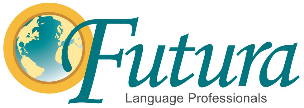 Nombre:_______________________						Mini-Prueba- Los LugaresWrite the Spanish places below.  Do your best with spelling. Use el or la.1. farm ________________________    6. store ______________________________2. church _______________________   7. town _______________________________3. city __________________________ 8. countryside__________________________4. street _________________________9. pool _______________________________5. museum _______________________ 10. sea _______________________________